Кошаркашки клуб: ___________________________Број: _______________________________________Датум: _____________________________________РАСКИД УГОВОРАЗакључен у _______________________________________ дана ________________. годинеизмеђу уговорних страна:КК _______________________   , мат.бр.________________, ПИБ: _______________Рачун код банке _____________________________________ кога заступа директор ___________________________, у даљем тексту: Клуб, иИграч/играчица _________________________________ из ______________________ЈМБГ: _________________________, у даљем тексту: Играч / играчица и законски заступник у случају раскида Уговора о стипендирању ________________________.Члан 1.Уговорне стране сагласно констатују да су закључили Уговор (Уговор о професионалном ангажовању играча, Уговор о стипендирању, Аматерски уговор), дана _______________.године, верификациони број Угвора _______________________.Члан 2.Уговорне стране сагласно констатују да споразумно раскидају Уговор описан у Члану 1. и Анексе тог Уговора, те да играч / играчица има право да пређе у други Клуб без обештећења.Међусобне облигационе односе Клуб и играч / играчица могу ријешити Анексом овог Раскида уговора или другим правним актом, с тим да се истим не може условљавати наступ играча / играчице за нови клуб.Члан 3.Овај Раскид уговора је сачињен у 4 истовјетна примјерка.ЗА КЛУБ:                                                                                   ИГРАЧ / ИГРАЧИЦА:_________________________                 М.П.                           ___________________________ Директор:                                                                                  ЗАКОНСКИ ЗАСТУПНИК: __________________________                                                  __________________________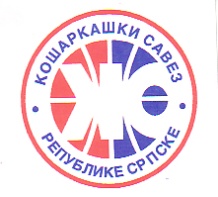                                                                                                     Образац РП-11 Кошаркашки савез Републике СрпскеР А С К И Д   У Г О В О Р А